2008年3月13日东南大学动力楼火灾事故事故概述：2008年3月13日，东南大学老校区动力楼（4层）突然发生大火。受大风影响，火势较大，历经两个多小时才被扑灭，幸无人员伤亡。整个第四层30多个房间基本被烧毁，过火面积1000多平米，实验室的所有资料、设备全部被烧光，电脑里的研究课题、学生论文以及收集10余年学术资料的资料室都荡然无存。给科学研究造成了巨大损失。事故原因：电线线短路引发火灾。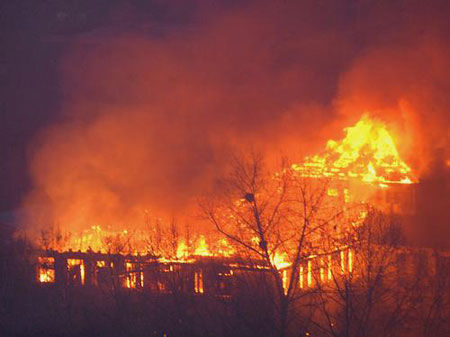 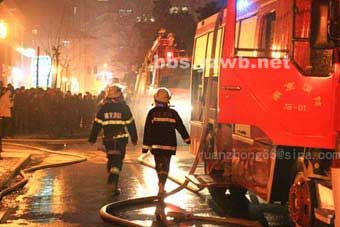 